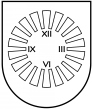 LATVIJAS  REPUBLIKA PRIEKUĻU NOVADA PAŠVALDĪBAReģistrācijas Nr. 90000057511, Cēsu prospekts 5, Priekuļi, Priekuļu pagasts, Priekuļu novads, LV-4126 www.priekuli.lv, tālr. 64107871, e-pasts: dome@priekulunovads.lvLēmumsPriekuļu novada Priekuļu pagastā2019.gada 25.jūlijā								 Nr.328										(protokols Nr.8, 56.p)Par Cēsu sadarbības teritorijas civilās aizsardzības komisijas locekļa iecelšanuPriekuļu novada dome izskata jautājumu par Priekuļu novada pašvaldības pārstāvja ievēlēšanu par Cēsu sadarbības teritorijas civilās aizsardzības komisijas locekli. Priekuļu novada dome 2018.gada 24.maijā pieņēma lēmumu “Par Cēsu sadarbības teritorijas civilās aizsardzības komisijas nolikuma apstiprināšanu” (protokols Nr. 6, 17. punkts), ar kuru par minētās komisijas locekli apstiprināts Aldis Šķesters. 2019. gada 30. jūnijā Priekuļu novada pašvaldībai izbeigtas darba tiesiskās attiecības  ar Aldi Šķesteru.Pamatojoties uz likuma „Par pašvaldībām” 15.panta pirmās daļas 18.punktu, 21.panta pirmās daļas 24.punktu, Civilās aizsardzības un katastrofas pārvaldīšanas likuma 11. panta pirmās daļas 2.punktu un ņemot vērā Cēsu sadarbības teritorijas civilās aizsardzības komisijas nolikumu, ievērojot Apvienotās finanšu, tautsaimniecības, sociālo lietu jautājumu un izglītības, kultūras un sporta komitejas 2019.gada 25. jūlija (protokols Nr. 4) atzinumu par lēmumu, atklāti balsojot: PAR - 12 (Elīna Stapulone, Juris Sukaruks, Baiba Karlsberga, Aivars Tīdemanis, Dace Kalniņa, Jānis Mičulis, Mārīte Raudziņa, Arnis Melbārdis, Jānis Ročāns, Aivars Kalnietis, Māris Baltiņš, Sarmīte Orehova), PRET – nav, ATTURAS – nav,  Priekuļu novada dome nolemj:  Atbrīvot Aldi Šķesteru no Cēsu sadarbības teritorijas civilās aizsardzības komisijas locekļa amata;Cēsu sadarbības teritorijas civilās aizsardzības komisijā par komisijas locekli ievēlēt Dzīli Tamani;Atbildīgo par lēmuma izpildi noteikt Priekuļu novada pašvaldības izpilddirektoru F.Puņeiko.Domes priekšsēdētāja		(paraksts)					Elīna Stapulone